	                   PAWNEE COMMUNITY UNIT SCHOOL DISTRICT #11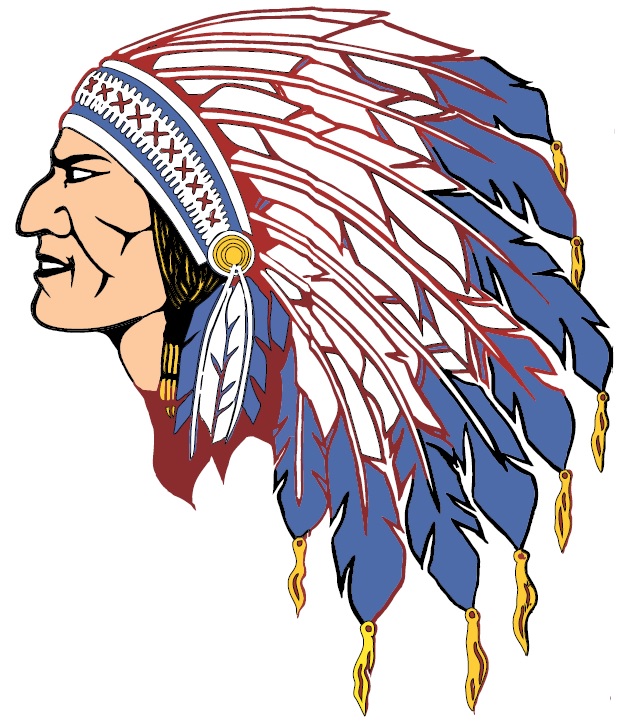 	                      810 North Fourth Street, Pawnee, Illinois 62558   Phone:  217-625-2471	W. Christopher Hennemann	Timothy R. Kratochvil	Ryan Steffen	Pre-K-8th Grade Principal	Superintendent/H.S. Principal	Athletic Director		chennemann@pawneeschools.org	tkratochvil@pawneeschools.org 	rsteffen@pawneeschools.orgFundraising FormWe are trying to develop a Master Calendar of all the fundraisers we have at our school.  Please fill out ONE (1) form for each fundraiser that you organization has (remember that your organization should be limited to 2 fundraisers). Each fundraiser should not last more than 2 weeks and if you will be fundraising during a scheduled school function, proper supervision by the sponsor is needed.   Return the completed form to Mr. Steffen ASAP.  Thank – you for your cooperation in this matter.Organization: _________________________________________Fundraiser Purpose: ___________________________________________________________________________________________________________________________________________Any Special Set-up Needed: ___________________________________________________________________________________________________________________________________Date used in the Past:   _______________________________________________________2nd Date Choice:  _______________________________________3rd Date Choice: _______________________________________  